Pielikums Nr.6Jaunziediņi, Alojas pagasts, kadastra apzīmējums 6627 002 0282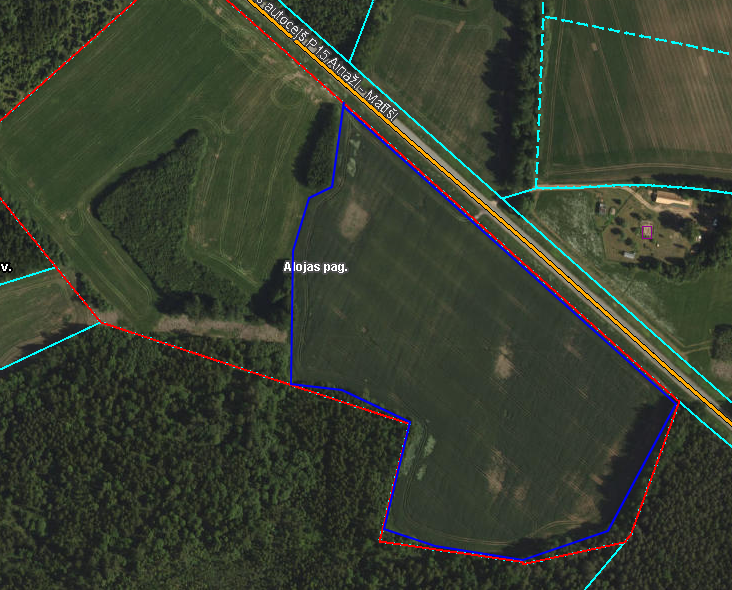 